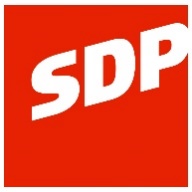 Požega, 11.08.2018.                                                                                                                        - medijima -Glavni tajnik SDP-a Nikša Vukas održao sastanak s članicama i članovima SDP-a u Požeško – slavonskoj županijiNakon što je na posljednjoj sjednici Glavnog odbora u srpnju imenovan povjerenikom za raspuštenu organizaciju SDP-a Požeško – slavonske županije, glavni tajnik SDP-a Nikša Vukas jučer je u prostorijama stranke u Požegi održao prvi uvodni sastanak s članicama i članovima u toj županiji.Vukas je na sastanku kojem su nazočili i predsjednici gradskih i općinskih organizacija SDP-a u Požeško – slavonskoj županiji, otvoreno govorio o stanju u stranci, o razlozima raspuštanja te SDP-ove slavonske podružnice te im je poručio kako će im u narednom razdoblju pružiti svu potrebnu podršku u radu, kako bi zajedničkim snagama izgradili još jači Požeško – slavonski SDP."Odluku o raspuštanju bilo koje organizacije jako je teško donijeti i to se nikada ne čini bez opravdanih razloga. No, bitno je da otvoreno razgovaramo, da mi u središnjici znamo što misle i osjećaju naše članice i članovi na terenu. Jedino tako možemo iznaći najkvalitetnije rješenje“, kazao je glavni tajnik SDP-a na početku sastanka.U SDP-u Požeško – slavonske županije do postupka izbora novog vodstva još nije došlo, organizacija se u međuvremenu rasformirala,  a za povjerenika  je imenovan glavni tajnik stranke pa su budući izbori za tijela županijskih organizacija u Požeško – slavonskom SDP-u bili dominantna tema sastanka."Ovdje imamo jako puno vrijednih i kvalitetnih ljudi koji su dosta toga prošli i koji mogu dati svoj doprinos SDP-u. Čeka nas sve puno posla. Najprije ćemo odraditi pripreme za nadolazeće izbore u županijskoj organizaciji, a potom provesti i  same izbore te napraviti sve za bolji i jači SDP, ne samo ovdje u Slavoniji, nego i u cijeloj Hrvatskoj", zaključio je Vukas. Nakon ovog inicijalnog sastanka, dogovoren je i idući koji će se održati u naredna dva do tri tjedna,  a na njemu će se precizirati detalji priprema za unutarstranačke izbore koji čekaju SDP Požeško – slavonske županije.